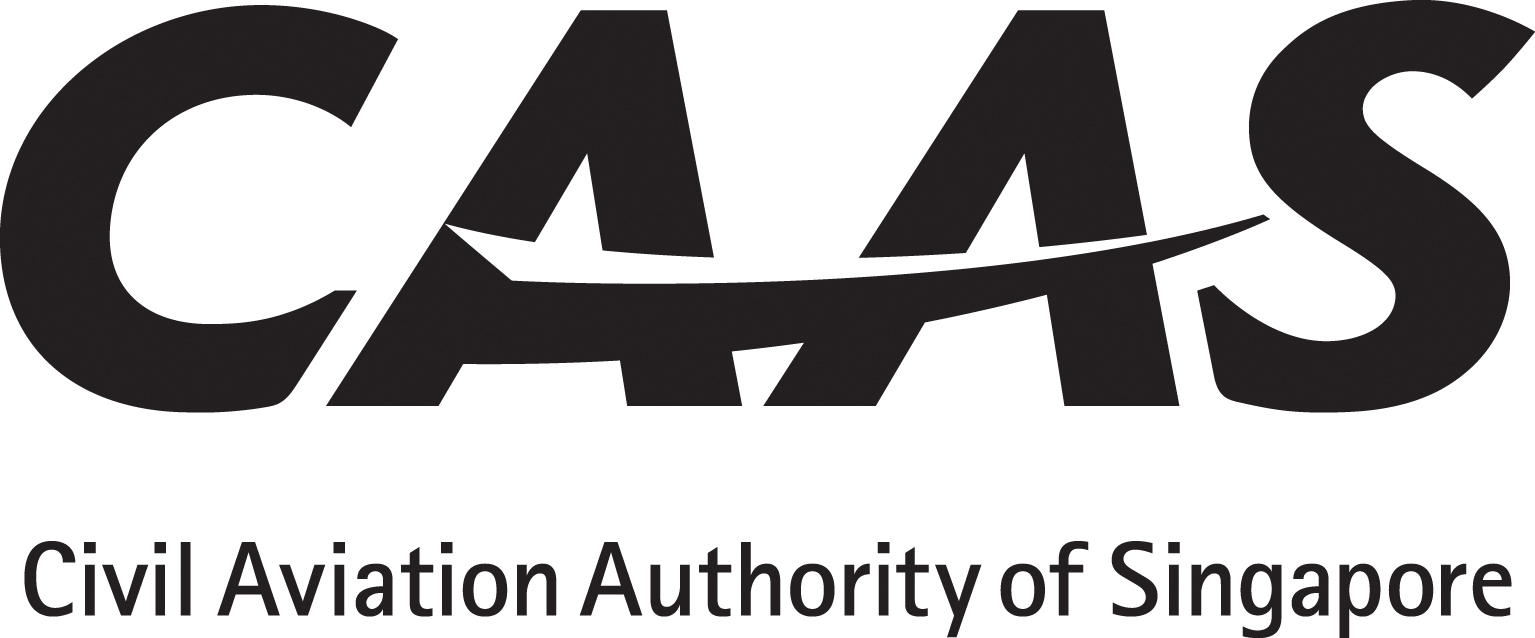 CAAS MAINTENANCE ORGANISATION EXPOSITION AND SUPPLEMENT CROSS REFERENCE AGAINST SAR-145 REQUIREMENTS CHECKLISTName of SAR-145 Approved Maintenance Organisation:   Approval No: AWI /  Amendment Status/ Date of the SAR-145 Requirements:Amendment Status/ Date of the SAR-145 Requirements:Reason for Review:   Reason for Review:   SAR-145 ParagraphsCAAS or NAA MOECAAS or NAA MOECAAS Supplement SectionRemarksSAR-145 ParagraphsChapterParagraphCAAS Supplement SectionRemarksSAR-145.1 GeneralSAR-145.1 GeneralSAR-145.1 GeneralSAR-145.1 GeneralSAR-145.1 General(a)For organisation’s infoFor organisation’s infoFor organisation’s info(b)For organisation’s infoFor organisation’s infoFor organisation’s info(c)For organisation’s infoFor organisation’s infoFor organisation’s info(d)For organisation’s infoFor organisation’s infoFor organisation’s info(e)For organisation’s infoFor organisation’s infoFor organisation’s info(f)(1)For organisation’s infoFor organisation’s infoFor organisation’s info(f)(2)For organisation’s infoFor organisation’s infoFor organisation’s info(g)For organisation’s infoFor organisation’s infoFor organisation’s infoReserved(h)For organisation’s infoFor organisation’s infoFor organisation’s info(i)For organisation’s infoFor organisation’s infoFor organisation’s infoSAR-145.3 EffectivitySAR-145.3 EffectivitySAR-145.3 EffectivitySAR-145.3 EffectivitySAR-145.3 Effectivity(a)For organisation’s infoFor organisation’s infoFor organisation’s info(b)For organisation’s infoFor organisation’s infoFor organisation’s infoSAR-145.5 DefinitionsSAR-145.5 DefinitionsSAR-145.5 DefinitionsSAR-145.5 DefinitionsSAR-145.5 Definitions(a)For organisation’s infoFor organisation’s infoFor organisation’s infoSAR-145.10 ApplicabilitySAR-145.10 ApplicabilitySAR-145.10 ApplicabilitySAR-145.10 ApplicabilitySAR-145.10 Applicability(a)(1)For organisation’s infoFor organisation’s infoFor organisation’s info(a)(2)For organisation’s infoFor organisation’s infoFor organisation’s info(b)For organisation’s infoFor organisation’s infoFor organisation’s info(c)For organisation’s infoFor organisation’s infoFor organisation’s info(d)For organisation’s infoFor organisation’s infoFor organisation’s infoSAR-145.15 Application and IssueSAR-145.15 Application and IssueSAR-145.15 Application and IssueSAR-145.15 Application and IssueSAR-145.15 Application and Issue(a)For organisation’s infoFor organisation’s infoFor organisation’s infoSAR-145.20 Extent of ApprovalSAR-145.20 Extent of ApprovalSAR-145.20 Extent of ApprovalSAR-145.20 Extent of ApprovalSAR-145.20 Extent of ApprovalSAR-145.21 Display of CertificateSAR-145.21 Display of CertificateSAR-145.21 Display of CertificateSAR-145.21 Display of CertificateSAR-145.21 Display of CertificateSAR-145.25 Facility RequirementsSAR-145.25 Facility RequirementsSAR-145.25 Facility RequirementsSAR-145.25 Facility RequirementsSAR-145.25 Facility Requirements(a)(b)SAR-145 ParagraphsCAAS or NAA MOECAAS or NAA MOECAAS Supplement SectionRemarksSAR-145 ParagraphsChapterParagraphCAAS Supplement SectionRemarks(c)(d)SAR-145.30 Personnel RequirementsSAR-145.30 Personnel RequirementsSAR-145.30 Personnel RequirementsSAR-145.30 Personnel RequirementsSAR-145.30 Personnel Requirements(a)(b)(c)(d)(e)(ea)(eb)(ec)(ed)(ee)(f)(1)(f)(2)(f)(3)(f)(4)(f)(5)(g)(1)(g)(2)(g)(3)SAR-145.35 Certifying StaffSAR-145.35 Certifying StaffSAR-145.35 Certifying StaffSAR-145.35 Certifying StaffSAR-145.35 Certifying Staff(a)(b)(c)(d)(e)(f)(g)(h)(i)(j)SAR-145.40 Equipment, Tools and MaterialSAR-145.40 Equipment, Tools and MaterialSAR-145.40 Equipment, Tools and MaterialSAR-145.40 Equipment, Tools and MaterialSAR-145.40 Equipment, Tools and Material(a)(b)SAR-145.45 Maintenance DataSAR-145.45 Maintenance DataSAR-145.45 Maintenance DataSAR-145.45 Maintenance DataSAR-145.45 Maintenance Data(a)(b)(1)For organisation’s infoFor organisation’s infoFor organisation’s info(b)(2)For organisation’s infoFor organisation’s infoFor organisation’s info(b)(3)For organisation’s infoFor organisation’s infoFor organisation’s info(b)(4)For organisation’s infoFor organisation’s infoFor organisation’s info(b)(5)For organisation’s infoFor organisation’s infoFor organisation’s info(b)(6)For organisation’s infoFor organisation’s infoFor organisation’s info(c)SAR-145 ParagraphsCAAS or NAA MOECAAS or NAA MOECAAS Supplement SectionRemarksSAR-145 ParagraphsChapterParagraphCAAS Supplement SectionRemarks(d)(e)(e)(1)(f)(g)SAR-145.50 Certificate of MaintenanceSAR-145.50 Certificate of MaintenanceSAR-145.50 Certificate of MaintenanceSAR-145.50 Certificate of MaintenanceSAR-145.50 Certificate of Maintenance(a)(b)(c)For organisation’s infoFor organisation’s infoFor organisation’s infoReserved(d)(e)(f)SAR-145.55 Maintenance RecordsSAR-145.55 Maintenance RecordsSAR-145.55 Maintenance RecordsSAR-145.55 Maintenance RecordsSAR-145.55 Maintenance Records(a)(b)(c)SAR-145.60 Reporting of Un-airworthy ConditionsSAR-145.60 Reporting of Un-airworthy ConditionsSAR-145.60 Reporting of Un-airworthy ConditionsSAR-145.60 Reporting of Un-airworthy ConditionsSAR-145.60 Reporting of Un-airworthy Conditions(a)(b)(c)(d)SAR-145.64 Safety Management SystemSAR-145.64 Safety Management SystemSAR-145.64 Safety Management SystemSAR-145.64 Safety Management SystemSAR-145.64 Safety Management System(a)(b)SAR-145.65 Maintenance Procedures and Quality SystemsSAR-145.65 Maintenance Procedures and Quality SystemsSAR-145.65 Maintenance Procedures and Quality SystemsSAR-145.65 Maintenance Procedures and Quality SystemsSAR-145.65 Maintenance Procedures and Quality Systems(a)(b)(c)(1)(c)(2)SAR-145.70 Maintenance Organisation ExpositionSAR-145.70 Maintenance Organisation ExpositionSAR-145.70 Maintenance Organisation ExpositionSAR-145.70 Maintenance Organisation ExpositionSAR-145.70 Maintenance Organisation Exposition(a)(1)Clauses SAR-145.70(a)(1) to SAR-145.70(a)(11) are required to be in the CAAS MOE or Supplement(a)(2)(a)(3)(a)(4)(a)(5)(a)(6)(a)(7)(a)(8)(a)(9)(a)(10)(a)(11)(a)(12)(a)(13)(a)(14)SAR-145 ParagraphsCAAS or NAA MOECAAS or NAA MOECAAS Supplement SectionRemarksSAR-145 ParagraphsChapterParagraphCAAS Supplement SectionRemarks(a)(15)(a)(16)(a)(17)(b)(c)(d)SAR-145.75 Privileges of the Approved Maintenance OrganisationSAR-145.75 Privileges of the Approved Maintenance OrganisationSAR-145.75 Privileges of the Approved Maintenance OrganisationSAR-145.75 Privileges of the Approved Maintenance OrganisationSAR-145.75 Privileges of the Approved Maintenance Organisation(a)(b)(c)(d)(e)SAR-145.80 Limitations of the Approved Maintenance OrganisationSAR-145.80 Limitations of the Approved Maintenance OrganisationSAR-145.80 Limitations of the Approved Maintenance OrganisationSAR-145.80 Limitations of the Approved Maintenance OrganisationSAR-145.80 Limitations of the Approved Maintenance Organisation(a)(b)SAR-145.85 Changes to the Approved Maintenance OrganisationSAR-145.85 Changes to the Approved Maintenance OrganisationSAR-145.85 Changes to the Approved Maintenance OrganisationSAR-145.85 Changes to the Approved Maintenance OrganisationSAR-145.85 Changes to the Approved Maintenance Organisation(a)(1)(a)(2)(a)(3)(a)(4)(a)(5)(a)(6)(b)For organisation’s infoFor organisation’s infoFor organisation’s infoSAR-145.90 Continued Validity of ApprovalSAR-145.90 Continued Validity of ApprovalSAR-145.90 Continued Validity of ApprovalSAR-145.90 Continued Validity of ApprovalSAR-145.90 Continued Validity of Approval(a)(b)(c)SAR-145.95 Equivalent Safety CaseSAR-145.95 Equivalent Safety CaseSAR-145.95 Equivalent Safety CaseSAR-145.95 Equivalent Safety CaseSAR-145.95 Equivalent Safety Case(a)For organisation’s infoFor organisation’s infoFor organisation’s info(b)For organisation’s infoFor organisation’s infoFor organisation’s infoName of Reviewer TitleSignatureDate Name of Reviewer TitleSignatureDate 